C O L E G I U L  F A R M A C I Ş T I L O R  D I N  R O M Â N I A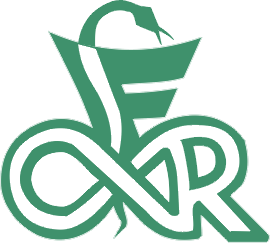 Str. Viitorului nr. 4, Sector 2 - BUCUREŞTITel./Fax: 021- 210 02 56; Tel: 021 – 210 02 51                          E-mail: office@colegfarm.ro; www.colegfarm.roCătre,                                              SOCIETATEA PRO TV S.R.L.                                                                                               Nr. 299/12.05.2015 În atenţia: Dlui. CESNAVICIUS ALEKSANDRAS – Director General Stimate domn, Având în vedere afirmațiile făcute de jurnaliștii postului ProTV, în cadrul programului de știri de la ora 19.00, din data de 11.05.2015, conform cărora: “inspectorii ANAF ar fi descoperit ca într-un întreg lanţ de farmacii din România toate farmacistele erau angajate folosind contracte de drepturi de autor”,În virtutea rolului Colegiului Farmaciștilor din Romania, organism cu atribuții de control al exercitării acestei profesii și de apărare a drepturilor şi intereselor membrilor săi, Prin prezenta, vă aducem la cunoștinţă faptul că, în cazul în care nu puteţi dovedi  afirmaţiile făcute în cadrul acestei emisiuni, aduceti grave prejudicii tuturor membrilor asociației noastre profesionale la care faceţi referire.Colegiul Farmacistilor din România nu are cunoştință de niciun caz de prestare a profesiei liberale de farmacist în baza unui contract de drepturi de autor, total incompatibil cu această profesie. Este posibil însă  ca, Mihai Peticilă, corespondentul PROTV,  să fi confundat forma de angajare ”PFI-Persoană Fizică Independentă”, înregistrată la Administrația financiară locală din zona în care farmacistul  își desfășoară activitatea, cu forma ”Drepturi de autor”, formă care nu se practică în cazul profesiei de farmacist..Conform art. 557, alin. (1) si (2) din Legea nr. 95/2006, modul de exercitare a profesiei de farmacist este strict reglementată legal:„(1)Profesia de farmacist este profesie independentă şi se exercită pe baza certificatului de membru al Colegiului Farmaciştilor din România, în regim salarial şi/sau independent, cu respectarea prevederilor prezentei legi.(2)Profesia de farmacist se exercită pe bază de contract de muncă şi/sau contract de furnizare de servicii farmaceutice. Profesia de farmacist se exercită în regim independent, după înregistrarea la administraţia financiară din raza de domiciliu.” Datorită legislației specifice, care reglementează atât activitatea de farmacie comunitară (umană), cât şi profesia de farmacist, modul de exercitare a acestei profesii este supus inclusiv controlului organismelor de stat, respectiv  Ministerul Sănătăţii şi Casele Judeţene de Asigurări de Sănătate. Colegiul Farmaciştilor din România nu a constatat prin propriile acţiuni și nu a primit nicio sesizare din partea autorităţilor abilitate sau terțe părți cu privire la existența vreunui caz de exercitare a profesiei de farmacist pe baza unui contract de drepturi de autor.În măsura în care a fost doar o eroare în prezentarea acestei știri, din partea reporterului postului dvs., vă solicităm să procedați, în cadrul știrilor de la ora 19.00 de astazi, la rectificarea ei. În caz contrar, vă solicităm să ne transmiteți, în maximum 24 de ore de la primirea prezentei, dovada afirmațiilor făcute în cadrul știrilor de la ora 19.00, din data de 11.05.2015, privind existența farmaciștilor care îsi exercită profesia pe baza contractelor de drepturi de autor. Vă mulţumim! Cu stimă,PREŞEDINTELECOLEGIULUI FARMACIŞTILOR DIN ROMÂNIAProf. Univ. Dr. Farm. LUPULIASA DUMITRU